Procurement Journey Buyer and Supplier relationship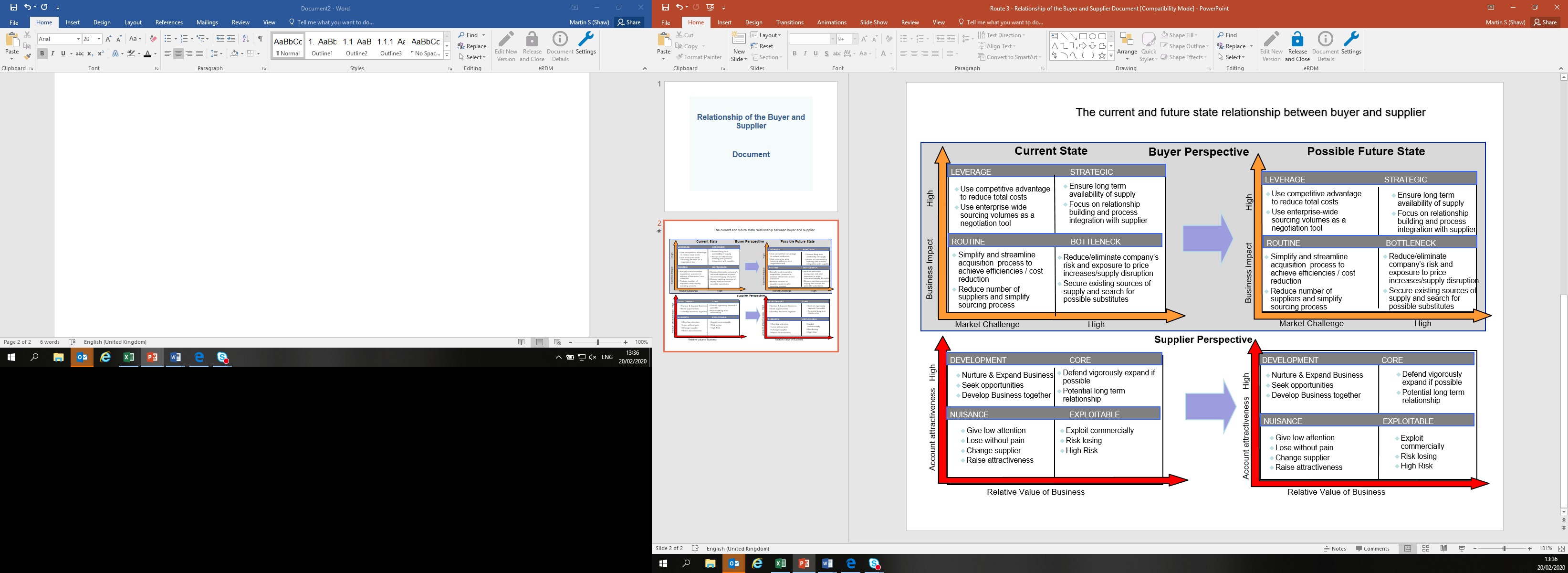 